                      PREFEITURA MUNICIPAL DE CUMARU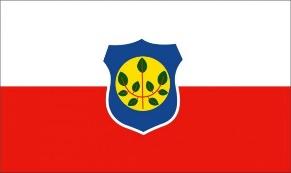                                                       Estado de PernambucoOFÍCIO GP/PM/Nº 13/2017. Cumaru (PE), 17 de janeiro de 2017.Ao Exmo. Sr. Promotor de Justiça de Cumaru/PEDr. Muni Azevedo CatãoRef. ao Ofício nº 001/2017 - PJCAssunto: Recomendação nº 003/2017Em resposta ao Ofício nº 001/2017 - PJC, bem como ao teor da Recomendação nº 003/2017, venho respeitosamente à presença de Vossa Excelência, informar que todos os vínculos de natureza não efetiva emanados da gestão anterior foram encerrados e que não houve o provimento, por parte da atual gestão, de cargos comissionados, funções de confiança, ou contratação por tempo determinado para atender a necessidade de excepcional interesse público, por pessoa que mantenha vínculo de parentesco capaz de caracterizar a prática de nepotismo.Sem mais, renovo votos de elevada estima e apreço.Atenciosamente.MARIANA MENDES DE MEDEIROSPREFEITA